Dne 26.11. 2009 přijala hlídka městské policie oznámení, že hoří nízká budova v prostoru letiště Boží Dar. Po příjezdu na místo bylo zjištěno, že se požár nachází v opuštěném objektu u motokrosové dráhy, kde hořela skládka komunálních odpadků a starých matrací. Přivolaní hasiči požár úspěšně uhasili.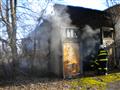 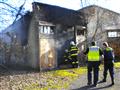 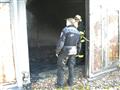 